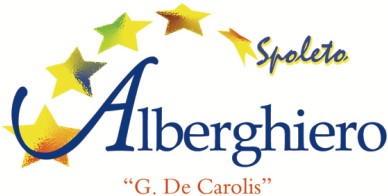 Circ. Nr. 309Istituto Professionale di Stato Enogastronomia - Ospitalità Alberghiera - Servizi Commerciali“Giancarlo De Carolis” SPOLETOSpoleto, 8 gennaio 2022Agli Studenti, ai GenitoriAl Personale DocenteAl Personale EducativoAl Personale ATAOggetto: Rientro – DichiarazionePer attuare il rientro nelle condizioni di sicurezza, gli Alunni presenteranno il modulo allegato debitamente firmato dai Genitori.I già positivi dovranno esibire (al momento del rientro in Convitto e al momento del rientro in Istituto) la certificazione di fine isolamento rilasciata dalle competenti Autorità sanitarie (NO AUTOCERTIFICAZIONE).Nell’impossibilità di stampare il modulo allegato, la dichiarazione – anche solo limitata alle parti che interessano - potrà essere trascritta a mano.La dichiarazione andrà presentata al rientro in Convitto (per gli Studenti/Studentesse Convittori/Convittrici) o in Istituto (per gli Studenti/Studentesse non Convittori/Convittrici)IL DIRIGENTE SCOLASTICOF.to Prof.ssa Roberta GalassiFirma autografa sostituita a mezzo stampa ai sensi dell’art. 3 co. 2 del D. Lgs. 39/93Al Dirigente Scolastico dell’IPSEOASC “DE CAROLIS” di SpoletoOggetto: DichiarazioneIl sottoscritto, ………………………………………….., Genitore dell’Alunno/a……………………………, frequentante la classe ……………………………. di questo Istituto, nonché Convittore (barrare se non ricorre la condizione), sotto la propria responsabilità, consapevole delle conseguenze penali previste dall’art. 46 del DPR 445/200 per le ipotesi di falsità in atti e dichiarazioni mendaci, DICHIARA(BARRARE CON UNA LINEA IL CASO CHE NON INTERESSA)che il/la proprio/a figlio/a, nel periodo dal 23 dicembre  alla data odierna, 
- non è entrato nel tracciamento di un caso positivo
(oppure)
- è entrato nel tracciamento di un caso positivo (procedura avviata o proseguita dopo il 23/12/21), e ha eseguito tutto quanto previsto dall’ASL territorialmente competente.DICHIARA(BARRARE CON UNA LINEA IL CASO CHE NON INTERESSA)che  il/la proprio/a figlio/a, nel periodo intercorrente tra il 23 dicembre e la data odierna, 
- non è risultato positivo al COVID19
(oppure)
- è risultato positivo al COVID-19 In caso di accertata positività al COVID, il sottoscritto presenta, per il rientro, certificato di fine isolamento rilasciato dalle competenti Autorità Sanitarie.In fedeFirma